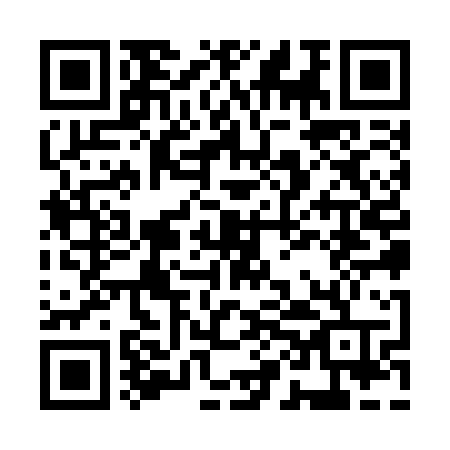 Prayer times for Coraopolis Heights, Pennsylvania, USAWed 1 May 2024 - Fri 31 May 2024High Latitude Method: Angle Based RulePrayer Calculation Method: Islamic Society of North AmericaAsar Calculation Method: ShafiPrayer times provided by https://www.salahtimes.comDateDayFajrSunriseDhuhrAsrMaghribIsha1Wed4:546:191:185:098:179:422Thu4:536:181:185:098:189:433Fri4:516:171:185:108:199:454Sat4:506:161:185:108:209:465Sun4:486:141:175:108:219:486Mon4:476:131:175:108:229:497Tue4:456:121:175:118:239:508Wed4:446:111:175:118:249:529Thu4:426:101:175:118:259:5310Fri4:416:091:175:118:269:5511Sat4:396:081:175:128:279:5612Sun4:386:071:175:128:289:5713Mon4:366:061:175:128:299:5914Tue4:356:051:175:138:3010:0015Wed4:346:041:175:138:3110:0116Thu4:326:031:175:138:3210:0317Fri4:316:021:175:138:3310:0418Sat4:306:011:175:148:3410:0519Sun4:296:001:175:148:3510:0720Mon4:286:001:175:148:3610:0821Tue4:265:591:175:148:3710:0922Wed4:255:581:185:158:3710:1023Thu4:245:571:185:158:3810:1224Fri4:235:571:185:158:3910:1325Sat4:225:561:185:168:4010:1426Sun4:215:551:185:168:4110:1527Mon4:205:551:185:168:4210:1628Tue4:195:541:185:168:4210:1729Wed4:195:541:185:178:4310:1930Thu4:185:531:185:178:4410:2031Fri4:175:531:195:178:4510:21